The college will not give your son or daughter medicine unless you complete and sign this form, and the college has a policy that staff can administer medicine when trained to do so.I accept that this is a service that the college is not obliged to undertake.I understand that I must notify the college of any changes in writing.Date: …………………………………………………….		Signature: ……………………………………………………..Reviewed: …………………………………………….WOOLSTON 6TH FORM COLLEGEPARENTAL AGREEMENT FOR COLLEGE TO ADMINISTER MEDICINE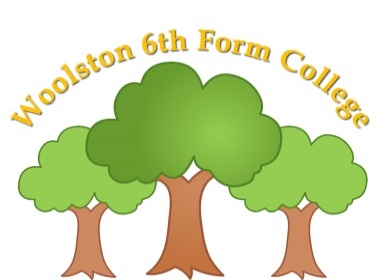 Name of CollegeWOOLSTON 6TH FORM COLLEGEName of StudentDate of BirthFormMedical condition or illnessMedicineName/type of medicine(as described on container)Date dispensedExpiry dateDosage and method ie, syringe, spoon, in a drinkTimingSpecial precautionsAre there any side effects that the college needs to know about?Procedures to take in an emergencyContact DetailsNameDaytime telephone numberRelationship to StudentAddressI understand that the medicine must be delivered to college by myself or a named responsible adult.Date:Time given:Dose given:Staff initials:Date:Time given:Dose given:Staff initials:Date:Time given:Dose given:Staff initials:Date:Time given:Dose given:Staff initials: